Organs and SystemsKey Stage 4 Science ELC/GCSELO: Explain the terms organ and organ system and describe some of the major organs and organ systems in the human body.1) Put these in the correct order from smallest to largest.2) Label the organs in this diagram.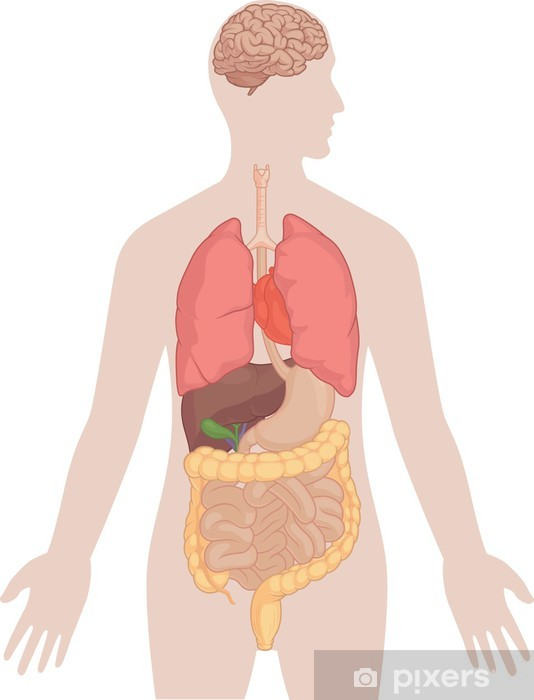 3) Compete the table to give the function of each organ. 4) Match the organ to the organ system5) Fill in the missing words. There may be more than one word that could fit the gap. All organisms are made of           . Some organisms are just one cell, such as                     . Humans are multicellular                  so have many different kinds of cell. Groups of cells form               such as muscle. Groups of these tissues form              such as the                . Groups of organs work together to form organ                   such as the                         system. OrganFunctionBrainControl the whole body.HeartLungsStomachKidneys